PICKLEBALL NET POST INSTALLATIONInstalling Net Posts for PickleballThis diagram illustrates how to correctly install your Pickleball net posts, with and without ground sleeves. Ground sleeves are recommended in certain circumstances; for example, if you want to be able to replace net posts without needing to dig up the whole foundation, or if you want to be able to temporarily remove the net to make use of the court in a different way. Being able to remove the net from the ground sleeves makes it much easier to "winterize" your court during the offseason.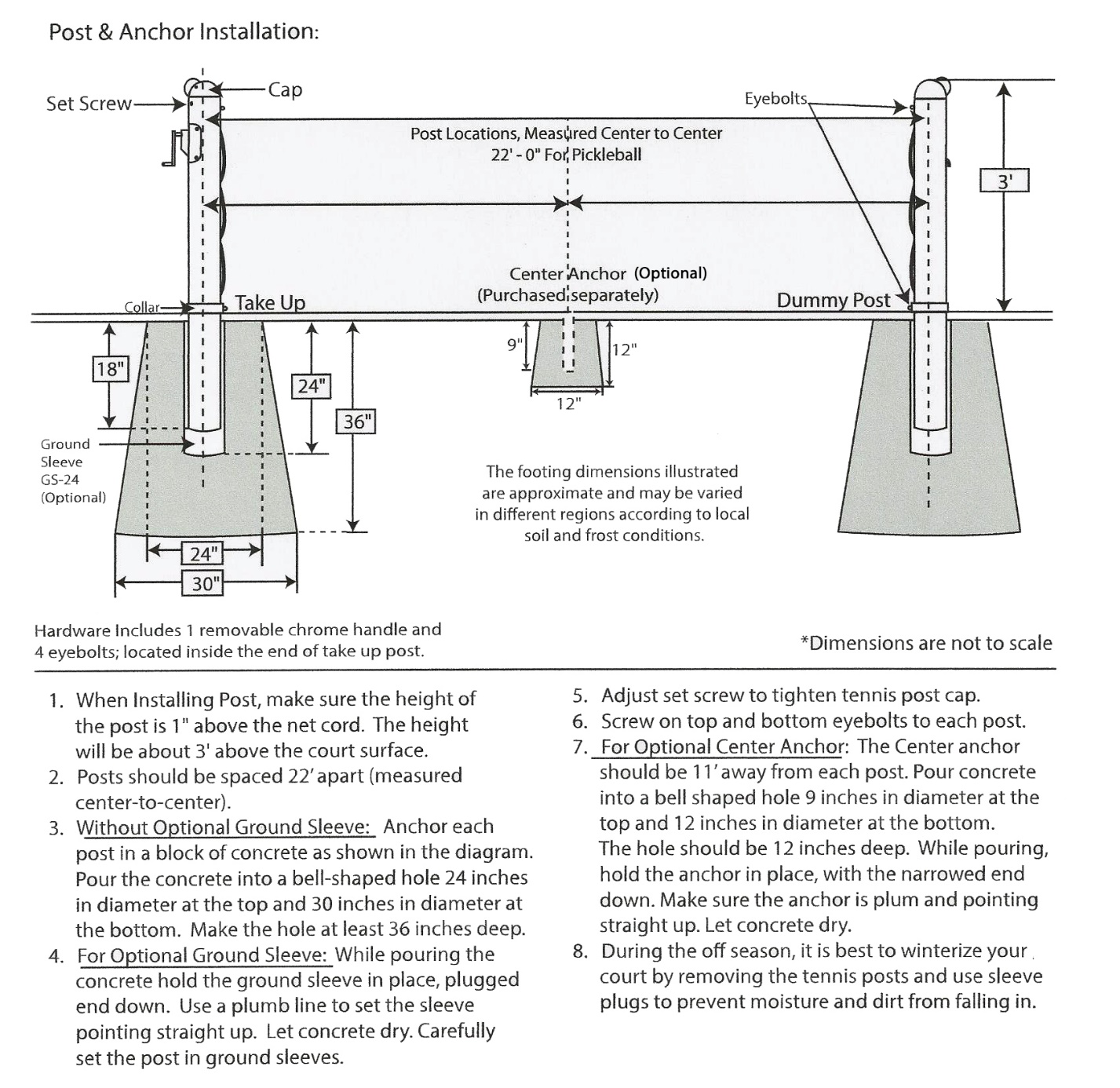 